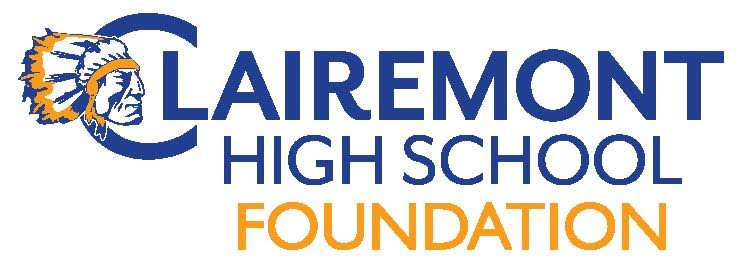 Foundation Meeting Agenda10 May 2022, 6:30 pmIsa.Bella, Clairemont Town SquareApprove Meeting Minutes: 12 Apr 2022Treasurer reports: Financial Report shared by Malissa on 10 Apr via emailMay balances not available yet. Apr 2022 balances: Foundation: $15,515. Total with clubs / sports: $105,537 (large increase due to $26k deposited for grad nite) Old Business: Calendar of events on google drive: https://docs.google.com/document/d/1gnl2TP7wZSfpckPcedUTS9dT3wRlZgg77eWN2fF9QJI/editChecks approved / written last month / weekend: Greg G. (catering), DJ Drew, Disney grad tickets, bus deposit, girls water polo banquet, boys volleyball team event, football lunch, theatre reimbursements, girls basketball golf tourney, teacher appreciation donuts Theatre production of Once Upon a Mattress was a great success, with over $5k in proceeds. Football stadium sound system fixed / recalibrated in time for graduation!Yard signs: ~25 leftNew Grant / Sponsorship / check Requests: Check / grant requests: Payment for remainder of grad nite buses to SunDiego charters: $9,990Driver tips: $75 x 3Circle of Friends request for $250 for medalsTheatre reimbursement for “Clairebills” (Nicole C.) $333.32Theatre banquet (Tacos El Unico) $880Theatre t-shirts (Ann T.) $35.24, $97.46, gloves $42.71, cider $35.07; choreographer $600Field hockey jackets (One Stone Apparel) $930.88 Sponsorship requests: boys basketball fundraising, boys volleyball fundraising: shaved ice 03 JunNew / Ongoing Business:Spring Fling 07 May Debrief:  Location: Brick by Brick ($500 paid) Food: ($450 paid including tip) Greg G. Music: DJ ($750 paid including tip) Total costs: $1700 (P.C. costs?; update budget for next year with actuals, round up)Ticket / bingo presales: $2310Song bingo sold out (30 x $5) Door salesKaraoke (with “principal factor”): $140Silent Auction (cash, checks) 1870Current rough estimate: >2600 profit (PayPal needs to be added)Learnings: let venue know if your headcount jumps in the days leading up to eventThank you to the art class, others like Greg G.? Feedback: “Best Ever” Senior / grad night: Disneyland reserved for 17 Jun (Friday). Tickets received from Disney Bus balance payment due in May (request for $9,990)Foundation scholarship application. Nine submissions for four scholarships: Ruby Morales, Marissa Jackson, Amelia Rowe, Angelyna Diaz, Conrad Garrod, Keedan Smith, Giezi Torres, Heide Brito, Giovanna PachecoAlejandra to coordinate rankings (3-4 staff asked to rank in the past; possibly meet to discuss) Other upcoming events / dates: Teacher appreciation breakfast / lunch, 18 May? Prom 28 MayGraduation 14 Jun (time?)Other new business – hear from board members that have not had the floor, and other attendees. Next Meeting: Second Tuesday of the month would be 14 Jun (graduation). Propose moving to 21 Jun.